Este Formato debe estar acompañado de los requisitos correspondientes a cada uno de los indicadores de la Condición I. Dichos documentos deben estar titulados, numerados, foliados y seguir las disposiciones contenidas en el Reglamento del procedimiento de licenciamiento institucional, aprobado por Resolución del Consejo Directivo N° 008-2017-SUNEDU/CD del 14 de marzo de 2017; y las “Consideraciones para la presentación de los medios de verificación”. Adicionalmente, la universidad puede presentar cualquier otro documento probatorio (titulado, numerado y foliado) que considere necesario respecto al indicador.La solicitud en físico y en formato digital, debe estar separada por marcadores (o archivos separados) que determine el indicador y el requisito al que pertenecen. _____________________________          FIRMA DEL REPRESENTANTE LEGALANEXO N° 9SUPERINTENDENCIA NACIONAL DE EDUCACIÓN SUPERIOR UNIVERSITARIA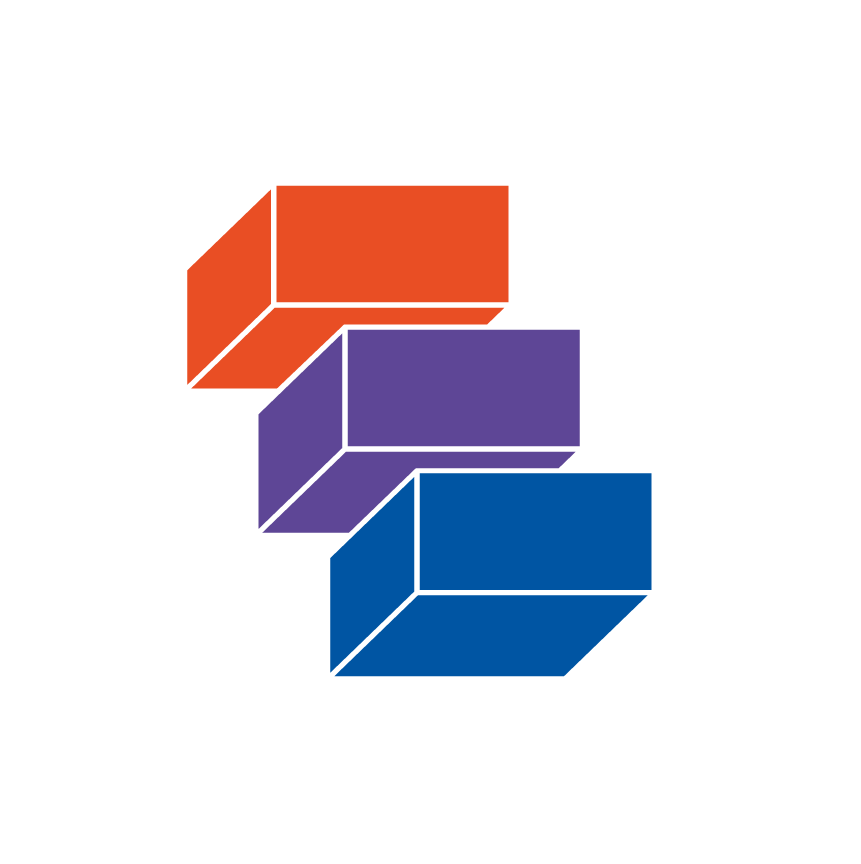 FORMATO DE LICENCIAMIENTO BB1NOMBRE DE LA UNIVERSIDADREPRESENTANTE LEGALCONDICIÓN IExistencia de objetivos académicos, grados y títulos a otorgar, así como planes de estudio correspondientes.1. INDICADORES INDICADOR 1: La universidad tiene definidos sus objetivos institucionales.INDICADOR 2: La universidad cuenta con planes de estudios para  cada uno de los programas de pregrado y/o posgrado.INDICADOR 3: Existencia de un documento normativo que regule las modalidades y los requisitos para la obtención del grado y el título de los programas de estudio de la universidad.INDICADOR 4: La universidad cuenta con sistemas de información que brinden soporte a los procesos de gestión económica y financiera, gestión docente, matrícula y registro académico. Adicionalmente, en sus sistemas cuentan con tres (03) de los siguientes cuatro (04) procesos: a) Aprendizaje virtual, b) Gestión de biblioteca, c) Pagos virtuales, d) Gestión institucional con base en indicadores. Mediante Resolución de Consejo Directivo 
N° 063-2018, se establece que el indicador se verifica en la etapa de verificación presencial.INDICADOR 5: Existencia de un documento normativo que regule los procesos de admisión.INDICADOR 6: La universidad cuenta con información sobre los procesos de admisión y los ingresantes según modalidades de ingreso por periodo académico. Mediante Resolución de Consejo Directivo N° 063-2018, se establece que el indicador se verifica en la etapa de verificación presencial.INDICADOR 7: Plan de Gestión de la Calidad / Plan de mejora continua orientado a elevar la calidad de la formación académica.INDICADOR 8: La universidad cuenta con un área de Gestión de la Calidad. Mediante Resolución de Consejo Directivo N° 063-2018, se establece que el indicador se verifica en la etapa de verificación presencial.INDICADORREQUISITO / NOMBRE DEL REQUISITOUBICACIÓN EN LA SOLICITUD(indicar folios correspondientes)Observaciones adicionales  Indicador 1R1: Indicador 1Otros: Indicador 2R1:Indicador 2R2:Indicador 2Otros:Indicador 2R1:Indicador 2R2:Indicador 2OtrosIndicador 3R1:Indicador 3Otros:Indicador 4R1:Indicador 4R2:Indicador 4R3:Indicador 4R4:Indicador 4R5:Indicador 4R6:Indicador 4R7:Indicador 4Otros:Indicador 5R1:Indicador 5Otros:Indicador 6R1:Indicador 6Otros:Indicador 7R1:Indicador 7OtrosIndicador 8: R1:Indicador 8: R2:Indicador 8: Otros: